Wednesday, September 13, 2017International City/County Management Association777 North Capitol St. NE, Ste. 500Washington, DC 20002The Solar Foundation1717 Pennsylvania AVE NW, Ste. 750Washington, DC 20006Dear Andrea Fox and Philip Haddix:On behalf of , I am proud to announce our commitment to become a SolSmart-designated community. In partnership with the SolSmart team, ’s dedicated staff members will work to improve solar market conditions, making it faster, easier, and more affordable for our residents and businesses to install solar energy systems. These efforts will also increase the efficiency of local processes related to solar development, which may save our local government time and money. will leverage SolSmart to achieve the following goals:Train fire and safety staff on managing solar PV safely. These efforts demonstrate that our community is committed to driving continual improvement in our solar market, and in the process of doing so, all the related areas identified as community priorities in our . In order to measure progress along the way,  will track key metrics related to solar energy deployment, such as installed solar capacity and number of installations across sectors. Inquiries related to ’s SolSmart participation can be directed to  at amesvillemayor@gmail.comSincerely,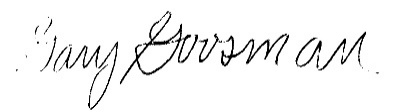 